21-Sept-2023 (Ordner-Text - Internet)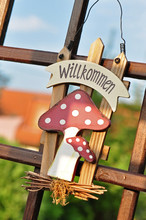 Für die, die in der vorigen Woche nicht da waren: Willkommen im neuen Computeria-Jahr!Zum Abspeichern unserer Übungen brauchen wir wieder einen neuen Ordner, d.h. im Ordner „Computeria“ einen neuen Unterordner mit der Bezeichnung „Übungen 2023-2024“ erstellen. (Hinweis:  Explorer [] – Dokumente – Computeria –rechte Maustaste – neu – Ordner; gleich die Bezeichnung eingeben und mit der Eingabetaste bestätigen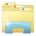 Textübung: Zuerst abschreiben (untereinander) soweit wie möglich und erst dann lt. Angabe formatieren:Formatieren:Hauptüberschrift (Vierzeiler von….) zentrieren, deutlich vergrößern und kursivJedes Gedicht in einer anderen Schrift, dabei die Überschrift etwas vergrößern, fett und unterstreichen.Das erste Gedicht zentrieren, das zweite Gedicht rechtsbündig ausrichten (inkl. Überschrift)Den Zeilenabstand beim ersten Gedicht auf 1,5 erhöhen.Den Hintergrund der Überschriften aller Gedichte jeweils anders einfärben.Beim vorletzten Gedicht die Schriftfarbe auf blau ändern.Letztes Gedicht inkl. Überschrift einrahmen (Rahmen grün).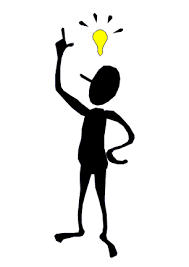 Internetseiten – einfach einmal zum Reinschauen:www.computeria-telfs.atwww.infoeck.at/computerias-tirol(enthält eine Reihe von Hinweisen zu unterschiedlichen Computer-Themen.www.ombudsstelle.atwww.silver-tipps.de(Hinweis: Es handelt sich um eine deutsche Seite. Informationen zu Behörden, Gesundheitswesen und dgl. beziehen sich auf Deutschland und gelten nicht unbedingt in Österreich.)Sie enthält aber viele interessante Beiträge.Vierzeiler von Eugen RothVierzeiler von Eugen RothWer weiß?Ein Mensch schreibt feurig ein Gedicht:So, wie’s ihm, vorschwebt, wird es nicht.Vielleicht hat sich auch Gott die Weltbeim Schöpfen schöner vorgestellt.EmpfindlichEin Mensch möcht, wie heut alle Welt,verdienen möglichst leicht sein Geld.Doch wird er wild, bezweifelt’s wer,dass er’s verdien besonders schwer.FünftagewocheWie wär geblieben alles gut,hätt Gott am sechsten Tag geruht!Er wär nur kommen bis zum Affen –der Mensch wär blieben unerschaffen.GewissenserforschungEin Mensch, statt dass er sich beklagdarüber, dass kein Mensch ihn mag,prüf, als Gerechter, vorher sich:„Genau genommen – wen mag ich?!“ 